Е!Минобрнауки РоссииФедеральное государственное бюджетное образовательное учреждение высшего образования«Сыктывкарский государственный университет имени Питирима Сорокина»Институт гуманитарных наукКафедра философии и социально-политических наук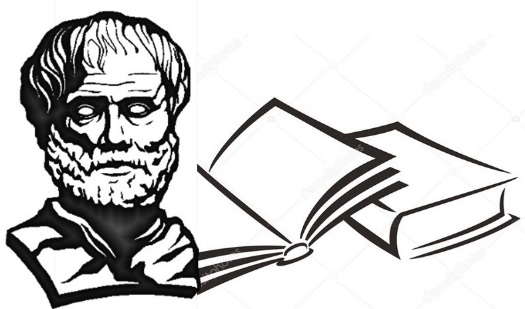                             Информационное письмо       Уважаемые коллеги!        Приглашаем принять участие в         Межрегиональной научно-практической         молодежной конференции «Российская полития в XXI веке: внутренние и внешние вызовы», посвященная памяти доктора философских наук, профессора И.А. Гончарова                                                     6-7 апреля 2023 г.К участию в конференции приглашаются молодые исследователи, аспиранты и студенты высших учебных заведений. В рамках конференции запланировано проведение круглого стола на тему «Этнополитические процессы в регионе».В рабочей программе конференции предусмотрено обсуждение следующих социально-политических проблем:Современная социально-политическая мысль России и наследие П.А. Сорокина; Динамика социально-политических изменений в историческом процессе;Электоральный процесс и проблемы развития института выборов в России и за рубежом;Внешняя политика РФ в контексте современных условий; Проблемы региональной и международной безопасности;Политические процессы на постсоветском пространстве;Международные гуманитарные связи в современном мире;Международные связи регионов: опыт XXI векаЗаявку и тезисы доклада объемом 3-5 страниц (MS Word, Times New Roman, Кегль – 12, поля – , интервал 1,5) необходимо выслать до 31 марта 2023 года по электронной почте rospolitia@syktsu.ru (тему обозначить как «РосПол»). К письму прикрепляются два файла: заявка (название файла «Заявка_фамилия участника»), файл с текстом доклада (название файла «Текст_фамилия автора»). Электронную форму заявки участника необходимо продублировать по ссылке:    https://syktsu.ru/anketa/russian-polity-in-the-21st-centuryРегламент выступления на конференции – 7 минут. Оформление заявки и текста доклада см. в Приложении.Организационный взнос за участие в конференции не предусмотрен. Предполагается очная и заочная формы участия. Участникам конференции будет выдан сертификат. Авторы наиболее интересных докладов, заслушанных на конференции, будут поощрены дипломом за лучший доклад.Для иногородних участников проезд к месту проведения конференции и проживание осуществляется за счет направляющей стороны. ПриложениеОбразец оформления тезисов НАЗВАНИЕ ДОКЛАДААлександр Евгеньевич Петров Научный руководитель – канд. полит. наук М.П. Иванова СГУ им. Питирима СорокинаНазвание доклада пишется заглавными буквами и ориентируется по центру. Фамилии автора и научного руководителя, название учебного заведения располагается ниже через одну строку (выравнивание по правому краю). Абзац (отступ) – 1,25. Выравнивание по ширине. Нумерация страниц не ведется. Библиографический список (основные источники и литература) в алфавитном порядке – после текста доклада. Сноски не проставляются. Библиографический список 1. Попов А.А., Уварова Н.А. К вопросу формирования современного понятия «финно-угорский мир» // Формирование, историческое взаимодействие и культурные связи финно-угорских народов: материалы III международного исторического конгресса финно-угроведов. Йошкар-Ола, 2004. 2. Шабаев Ю.П., Чарина А.М. Финно-угорский национализм и гражданская консолидация в России (этнополитический анализ). Санкт-Петербург – Москва, 2010. URL: https://www.rapn.ru/partner/files/shabaev,_charina.PDF (дата обращения: 15.02.2023).Оформление заявки ЗаявкаАвтор (Ф.И.О. полностью)Учебное заведение (полное название)Направление подготовки, специальностьКурс E-mail Название докладаНаучный руководитель (ф.и.о. полностью, ученая степень)Очное, заочное участие, онлайн-формат (необходимое подчеркнуть)